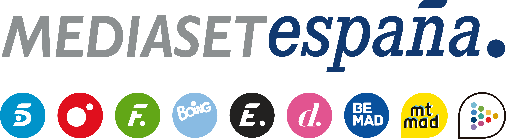 Madrid, 17 de junio de 2022La visita de Tony Spina y la expulsión de Anuar o Marta, en ‘Supervivientes: Conexión Honduras’Este domingo, con Ion Aramendi y Lara Álvarez, en Mitele PLUS y Telecinco.Tras varias semanas sobreviviendo como ‘Parásita’, Marta Peñate será sorprendida con la visita de su pareja, Tony Spina, este domingo 19 de junio en la nueva entrega de ‘Supervivientes: Conexión Honduras’ que Ion Aramendi conducirá, en conexión con Lara Álvarez, en Telecinco (22:00h) y Mitele PLUS (con contenido exclusivo desde las 21:30h).Además, la concursante protagonizará con Anuar Beno, último eliminado de Playa Uva, el séptimo duelo de expulsión definitiva con el anuncio de la decisión de la audiencia. El elegido abandonará la aventura y pondrá rumbo de regreso a España.Por otra parte, los supervivientes afrontarán un nuevo juego de recompensa que permitirá a sus ganadores recoger tres pertenencias de sus maletas y disfrutar de una placentera ducha con agua dulce, todo un lujo para ellos. Titulada ‘Eliminando números XXL’, la prueba exigirá a los participantes mantenerse en equilibrio sobre unos palos numerados incrustados en una gran pared. Estos objetos deberán ir siendo retirados cuidadosamente según vaya mencionando sus números Lara Álvarez.La gala abordará también la última hora de la supervivencia, con imágenes del día a día en Playa Uva; de la convivencia entre Marta y Anuar antes de la expulsión de uno de ellos; y de las reacciones tras las nominaciones y la elección del nuevo líder, entre otras. Por último, dos exsupervivientes, Omar Montes y Nyno Vargas, protagonizarán una actuación musical en el plató.